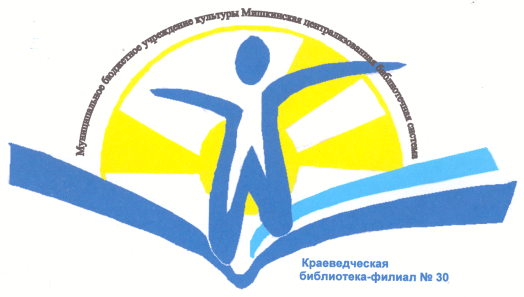 Утверждаю Директор МБУК Мишкинская ЦБСКондогина Т.А.Краеведческая программа«Край утренней зари» на 2013-2017 г.г.Мишкино - 2013Концепция Программы	Важнейшим направлением краеведческой работы является воспитание и образование подрастающего поколения. Накопленные материалы по истории и культуре села Мишкино и Мишкинского района, имеющиеся в библиотеке необходимо донести до широких масс. 	Работа библиотек с молодыми читателями по краеведению будет способствовать росту интереса к истории Мишкинского района, Республики Башкортостан и России в целом, благотворно скажется на воспитании патриотизма наших читателей.	Можно по-разному относиться к месту, где живешь: смотреть на него глазами стороннего наблюдателя и считать, что все здесь происходящее тебя не касается. Однако, если относиться к своему району, как к своей малой Родине, где рассчитываешь жить и дальше, как-то устроить свою жизнь, - тогда важно знать историю, географию, экономику и культуру.	Особенность данной программы состоит в том, что она изначально ориентирована на изучение историко-культурного наследия своей малой Родины – Мишкинского района, как части России. Большое значение программа придает краеведческой работе с семьями учащихся, живыми носителями изучаемой истории, культуры и традиций Мишкинского района Республики Башкортостан. Важным средством реализации данной проблемы является краеведение, которое является основным фактором нравственного, эстетического, экологического воспитания читателей в работе библиотек. Оно помогает лучше понять закономерности исторического процесса, концентрирует и обогащает знания, развивает познавательные интересы молодых читателей, приобщает их к творческой деятельности, формирует практические и интеллектуальные умения.Цели:Формирование реальных представлений у читателей о природных, исторических, социально-экономических системах района, осознанного отношения к достижениям национальной культуры;Развитие познавательных интересов, интеллектуальных и творческих способностей в процессе проведенных мероприятий.Задачи программы:Воспитание патриотического отношения к своему краю, к своей малой родине, позитивных установок для решения экологических, исторических, социально-экономических проблем своей местности; формирование потребности к активному соучастию в решении социально-экономических, экологических и других проблем района; сохранение и изучение традиций культуры народов, проживающих в Мишкинском районе Республики Башкортостан;Углубленное изучение истории, природы, экономики и экологии района; развитие навыков наблюдения, исследования, проектирования, ознакомления с методами познания объектов краеведения;Приобретение компетентности в использовании полученных знаний и умений в повседневной жизни, и эффективного приложения сил на благо района.Основные направления краеведческой работы:Историко-краеведческое: сбор материалов и фактов о жизни и обычаях народов проживающих в Мишкинском районе; знакомство с  ее культурой и историей и литературой.Эколого-краеведческое направление ориентировано на формирование экологической культуры подрастающего поколения, знакомство с растительным и животным миром района;Военно-историческое: сбор фактов и материалов об участниках различных военных событий.Программа по краеведению “Край утренней зари» способствует развитию у наших читателей следующих умений и навыков:владение конкретно-историческими сведениями, касающимися различных аспектов развития  района, села;использование историко-биографической информации, касающейся выдающихся исторических личностей района;приобретение навыков работы с научно-популярной и справочной литературой, СМИ, архивными материалами;Составитель: Зав.сектором по работе с этнической группой мари    ______________Муртазина Т.Н.№№Наименование мероприятияСроки выполн.ИсполнителиПрогнозируемые результатыСвязь с общественностьюСвязь с общественностьюСвязь с общественностьюСвязь с общественностьюСвязь с общественностьюВести работу совместноС комитетом по делам молодежи,С центром занятости населения,Школами, ПЛ №150, клубами2013-2017Все библиотеки-Освещать проведенную работу на страницах районной газеты «Дружба»2013-2017Все библиотекиОбновить страницу «Краеведение» «Дружба»-активизация работы библиотек по краеведению2013библиотекиСоздание в библиотеках клубы по краеведениюРеализация  Закона  РБ « О языках народов РБ»Реализация  Закона  РБ « О языках народов РБ»Реализация  Закона  РБ « О языках народов РБ»Реализация  Закона  РБ « О языках народов РБ»Реализация  Закона  РБ « О языках народов РБ»Литературный вечер «В мире столько тайн постиг через тебя, мой родной язык». (  Г. Тукай )2016с\ф №3, с\ф №15, с\ф №20, с\ ф№25, с\ф №23Сохранение родного языка обеспечивает атмосферу доверительного отношения.День информации «Читаем на родном языке»с\ф №1, №8, №16, №6, №4Литературно – музыкальная композиция «Родной язык – святой язык»с\ф №2, №7 №17, №12Книжная выставка «Йылмем, калыкем дене кугешнем»КБ, с\ф №22, 27Развитие мини музея им. Я.ЯлкайнаРазвитие мини музея им. Я.ЯлкайнаРазвитие мини музея им. Я.ЯлкайнаРазвитие мини музея им. Я.ЯлкайнаРазвитие мини музея им. Я.Ялкайна-Обновить папки-накопители2013КБКрасиво оформленный мини – музей всегда больше притягивает взоры читателей.-завести «Тетрадь отзывов»КБ-проведение экскурсии по музею-экспозиции2013-КБ-регулярно проводить беседы по творчеству писателя2017Все с\ф-книжная выставка «Я жизнь поэзии отдал…» 110 лет со дня рождения писателя2016КБ, с\ф №23Участие в конкурсахУчастие в конкурсахУчастие в конкурсахУчастие в конкурсахУчастие в конкурсах-Республиканские конкурсы, организуемые Министерством культуры, Национальной библиотекой им. А.З.Валиди:2013-2017Все библиотекиРеализация творческих возможностей молодых библиотекарей. Обогащение творческой карты Мишкинского района.-Конкурс «Лучший библиотекарь года»2013-2017Все библиотекиПовышение профессионального уровня библиотекаря.-Конкурс «Лучшая библиотека года»2013-2017Все библиотекиСоздание положительного имиджа современной сельской библиотеки.Работа с юношеством.Гражданско-патриотическое воспитание.Воспитание здорового образа жизниРабота с юношеством.Гражданско-патриотическое воспитание.Воспитание здорового образа жизниРабота с юношеством.Гражданско-патриотическое воспитание.Воспитание здорового образа жизниРабота с юношеством.Гражданско-патриотическое воспитание.Воспитание здорового образа жизниРабота с юношеством.Гражданско-патриотическое воспитание.Воспитание здорового образа жизни Тематический вечер «Годы, опаленные войной»”. 2013-2017Все библиотекиУвековечивание памяти участникам войн. Оказание помощи ветеранам, труженикам тыла. Создать папку «Мемориальные доски Мишкинского района»2013КБуход за памятником воинской славы в селе; “Современные военные конфликты”- беседа. 2015с\ф №26, с\ф №27,с\ф 28, с\ф 29поиск и изучение архивных материалов;«Это земля твоя и моя» - познавательно-игровой час 2016с\ф №5, с\ф №12, с\ф №10подготовка молодого поколения к военной службеВикторина «Путешествие по Республике»2013КБСпорт. Игры «Хочешь быть здоровым – будь им»апрельКББеседа «Марий патыр – влак» (День марийского героя)апельс\ф, обслуж. Мар. населениеЗнать о героях своего народаВечер памяти «Тек элем огеш мондо мыйым» 105 лет Орсаеву Е. О. –Герою Советского Союза.2015с\ф №3, с\ф №4Урок мужества «Знаменосец Победы» 85 лет Загитову2013с\ф №5, с\ф №6«Покоритель неприступного форта» 100 лет Ишкинину2014с\ф №25, с\ф№26«Подвиг на Днепре» 90 лет Актуганову М.С.2014с\ф №9, с\ф№6Пропаганда художественной литературыПропаганда художественной литературыПропаганда художественной литературыПропаганда художественной литературыПропаганда художественной литературы-Сохранение и наращивание электронного ресурса литературной карты Мишкинского района.КБ-юбилейный вечер к 110-летию со дня рождения марийского писателя Яныша Ялкайна.2016Библиотеки, обслуживающие марийское население районаУвековечить память о писателеТворческий вечер «Российский Шекспир родом из Мишкино» к 65 – летию со дня рождения Флорида Булякова2013 февральКБПриобщение читателей к творчеству писателя.Полки: юбиляры месяца: З. Биишевой – 105 лет.2013с\филиалы, КБНазару Наджми – 95 лет.КБАнгаму Атнабаеву -85 лет.КБХакиму Гиляжеву – 90 лет.КБАнвару Бикчентаеву – 100 лет.КБСтепану Злобину -110 лет.КББеседа «Мастарлык – поэтын вийже» («Мастерство – сила поэта») - 95 лет  Михаилу Казакову.январьКБ, с\ф №18, с\ф №24Обзор литературы «Калыкын йоратыме драматургшо» (Любимый народом драматург») 105 лет С.Николаеву.мартКБ, с\ф №29Открытый просмотр литературы «Марий прозын уста мастарже»  75 лет Юрию АртамоновуапрельКБ, с\ф №19Беседа «Драматургын илыш кышаже» -90 лет Арсий Волкову.октябрьс\ф №28, с\ф №21Беседа «Шум ойжо кодын курымлан» 125 лет С.Г.Чавайну.ноябрьс\ф №25, с\ф №22Литературный вечер «Уста йылмызе» -135 лет со дня рождения Г,Г,Кармазина (Гурий Эвайн)2017КБ, с\ф №26Литературный час «П. Монарын илышыже да пашаже» 130 лет писателю2013с\ф №27, с\ф №18«Поэт, писатель А. Бикын илыш – корныжо» 100 лет2015с\ф №29Духовно-нравственное воспитаниеДуховно-нравственное воспитаниеДуховно-нравственное воспитаниеДуховно-нравственное воспитаниеДуховно-нравственное воспитаниеКалендарные праздники и обряды народов РБ:2013-2017«Шорыкйол кас», «Рождество»Все библиотек, обслуживающие марийское населениесоздание СПА фольклорно-этнографических данных краеведческой библиотеки.2 «Уярня», «Масленница» (чем похожи эти праздники, как их празднуют).2013КБМусульманские праздники: «Ураза» и «Курбан байрам»  беседа2013КБ, с\ф №5,6,9,10,11,12Шинчымаш кас «Тошто йулам мондыде»КББеседа «Обрядовый праздник «Кугече» («Пасха»).КБОбзор «Марий калыкын илыш вийже – тошто марий йулаште» (Сила народа – в марийском фольклоре»КБ«Тукымвож пайрем» праздник родословной2017КБДосуговая деятельностьДосуговая деятельностьДосуговая деятельностьДосуговая деятельностьДосуговая деятельностьПосиделки «Делу время, потехе час»        март                             КБ,с\ф №18,19,21Экологический десант «По тропинкам золотой осени (игры, конкурсы, поход в лес)сентябрьКБ,с\ф №15,Вечер – посиделки «Цветочная рапсодия». (Конкурс цветов и песен.  Делится опытом ухаживания над цветами.августКБ, с\ф №13,Встреча с творческими людьми к 305 летию с. Мишкино.2015КБЛитературно – музыкальная композиция «Муралтен шарналтена? (Вспомним) песни А. Искандарова в исполнении читателей.(110 лет композитору).2016Ирсаевский с\фУкрепление семейных традицийУкрепление семейных традицийУкрепление семейных традицийУкрепление семейных традицийУкрепление семейных традицийВыставка «Народные промыслы и умельцы района»2014КБ, с\ф №13, 24Преемственность семейных  традицийТематический вечер «Вуйнам савена тылат, Удрамаш - Ава» ко дню матери.2013с\ф №27, 25, 20Карамель – шоу «Мать – душа мира»2015КБ, ДЦРБ.«Вместе весело шагать» (игры и соревновательные конкрсы)2013с\ф №3, с\ф №21, ДЦРБЭкологическое воспитаниеЭкологическое воспитаниеЭкологическое воспитаниеЭкологическое воспитаниеЭкологическое воспитаниеАкция «За чистый фасад и зеленый палисад» к году окружающей среды.2013Все библиотекиТематический вечер «Осень – рыжая подружка»2013КБ, с\ф №29Викторина «Лесная угадайка»2013КБ, с\ф №7Обзор «Природа  - наша целительница»3014КБ, с\ф №1,2,9Работа с инвалидами, пожилыми людьми, другими социально незащищенными категориямиРабота с инвалидами, пожилыми людьми, другими социально незащищенными категориямиРабота с инвалидами, пожилыми людьми, другими социально незащищенными категориямиРабота с инвалидами, пожилыми людьми, другими социально незащищенными категориямиРабота с инвалидами, пожилыми людьми, другими социально незащищенными категориямиТематический вечер « Йогышо вуд гай умыр эрта»Книжная выставка «Не иссякнет родник доброты»2015                  с\филиалыВыставка рукоделий «Наши руки не для скуки»КБ, ДЦРБ